                                                   1           2           3           4           5           6           7           8           9           10	      Läki Tantsule  10Tamme Tõrukesed   6Kirivöö  4Heide tõmme   8Tõrvik    4Lindi lappajad    4Oru Jommid    7Haeska   6Vormsi    6                                                   1           2           3           4           5           6           7           8           9           10	      LÄHTEASEND: Rühmad tulevad sirgetele valmis, kui memmed liiguvad oma tantsust (Meie memmede Kaera-Jaan) välja.Tuljakut tantsitakse suurtes ringides kuni IV tuuri B-osa lõpuni nii nagu kirjelduses.IV tuuri B-osa lõpetatakse ringil esipoolega publikusse.V tuur A-osa (kiikumine) tantsitakse ringist välja publiku poole. Taktidel 71-72 liigutakse kolme sammu ja lõppsammuga oma kohale tagasi, kust kiikumist alustasid.V tuuri B-osa kordad A-osa, ainult nelja kõnnisammuga liigud uuesti ringjoonele ja pööre on kohapeal nii nagu tantsus.Edasi tantsitakse nagu kirjelduses.Lõpp: VIII tuuri A-osa (taktid97-104)Saagimisega hakkab iga rühm moodustama oma ringi (asukohad täpsustame platsil). VIII tuuri B-osa  polka tantsitage  oma rühma ringis. Tants lõppeb omal ringil tõstega tüdruk jääb esipoolega publiku poole. Platsile moodustub  kokku üheksa ringi. Ringi suurus sõltub tantsijate arvust rühmas (10 paariline ring, 8 paariline ring,  ….. , 4 paariline ring). Lõpu joonis on tinglik ja täpne koht selgub proovis.Platsilt liigutakse ära samaaegselt platsile tulevate naistega, kes liiguvad tantsu „Üits paigake” algasendisse. Väljamineku suund on täpsustamisel.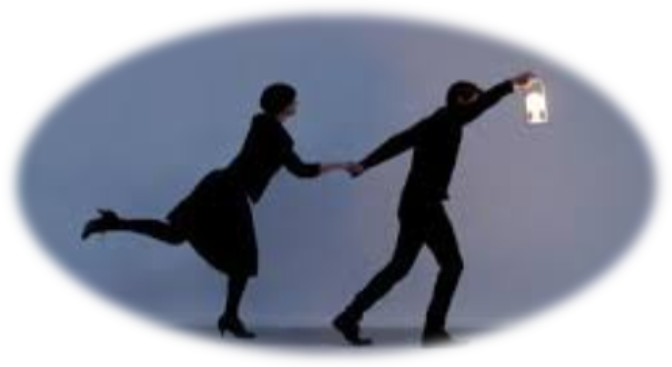                                                                Tuljaku lõpp                                                               Tuljaku lõpp                                                               Tuljaku lõpp                                                               Tuljaku lõpp                                                               Tuljaku lõpp                                                               Tuljaku lõpp                                                               Tuljaku lõpp                                                               Tuljaku lõpp                                                               Tuljaku lõpp                                                               Tuljaku lõpp                                                               Tuljaku lõpp                                                               Tuljaku lõpp                                                               Tuljaku lõpp                                                               Tuljaku lõpp                                                               Tuljaku lõpp                                                               Tuljaku lõpp                                                               Tuljaku lõpp                                                               Tuljaku lõpp                                                               Tuljaku lõpp